PRIVACY  ACT NOTIFICATION	Privacy Act Notiﬁcation:The information you provide via this form is protected from unauthorized disclosure in accordance with the Privacy Act of 1974. It will be used by NASA for the speciﬁc purpose of managing registrants, selecting applicants, implementing and evaluating STEM engagement investments. Collection of the information is authorized by them National Aeronautics and Space Act of 1958 § 403(a)(b), 42 U.S.C. § 2473 (c)(1). Provision of the requested information is strictly voluntary; however, failure to provide the information may result in NASA's inability to provide you with the information or STEM services you desire. NASA may disclose information to NASA administrators and managers, Oﬀice of Management   and Budget oﬀicials, and members of Congress for the purposes of accountability and tracking of program and project eﬀiciency and eﬀectiveness. Elaboration and conditions of information disclosure may be found under “Routine Uses” of the full System of Records Notice at https://www.govinfo.gov/content/pkg/PAI-2013-NASA/xml/PAI-2013-NASA.xml#10euda and in Appendix B at https://www.govinfo.gov/content/pkg/PAI-2013-NASA/xml/PAI-2013-NASA.xml#appb.Paperwork Reduction Act Statement:This information collection meets the requirements of 44 U.S.C. §3507, as amended by section 2 of the Paperwork Reduction Act of 1995. You do not need to answer these questions unless we display a valid Oﬀice of Management and Budget (OMB) control number. The OMB control number for this collection is 2700-0159 and expires 09/30/2024.INTRODUCTION	NASA OSTEM is interested in understanding how organizations develop institutional research capacity as a result of funding received from NASA. As a NASA grantee, you are being invited to complete a questionnaire about your organizations’ institutional research capacity.You may ﬁnd it helpful to pull up your Research Performance Progress Report (RPPR) completed during calendar year 2022 to assist you with ﬁlling out this survey.We appreciate your time and attention in completing this survey.PROJECT  AND  PARTICIPANT INFORMATION	Please answer the following questions:What is the name of your EPSCoR project?What is your name?What is your EPSCoR Jurisdiction?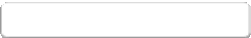 Which of the following EPSCoR awards funded your project?  Research Infrastructure Development (RID)   Rapid Response Research (R3)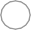 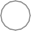   International Space Station (ISS) Flight Opportunity   Suborbital Flight Opportunity (SFO)  EPSCoR Research Fellows: Research Infrastructure Improvement (RII) Track – 4   Other, please specifySTUDENT ENGAGEMENT AND SUPPORT	An element of institutional research capacity is student engagement and support, which includes designing new courses, awarding degrees, and oﬀering funding to support students’ participation in research activities (e.g., graduate assistantships or fellowships). Please indicate whether NASA funding supported work in each activity during the 2022 calendar year.For the following, think about your speciﬁc project. Please record the number of the 2022 calendar year.Number of new courses developed?How many undergraduate, master's, and doctoral STEM degrees were awarded during this reporting period?Number of undergraduate students supported?Number of master's students supported?Number of doctoral students supported?If there are other student engagement activities, please describe them.Number of additional students impacted by these additional engagement activities?Given this list, have we missed any other metrics related to student engagement and  support eﬀorts to show your impact or progress in building institutional research capacity? If easily accessible, please provide a number for each.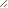 Please describe the impact of NASA-funded student engagement and support eﬀorts on your institution’s capacity to do research.FACULTY RESEARCH AND DEVELOPMENT	An element of institutional research capacity is faculty and staﬀ oﬀering presentations, submitting manuscripts for publication, and leading workshops or training. Please indicate whether NASA funding supported work in each activity during the 2022 calendar year.For each line, record the number of presentations or publications that are currently under review during the 2022 calendar year (submitted, awaiting decision) or accepted (oﬀicially accepted for publication). Each submission should only be listed in one category.Submitted and Currently Under Review Accepted for Publication or Presentation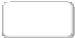 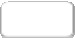 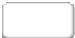 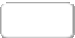 Number of book (or book chapter) publications?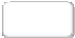 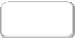 Number of peer- reviewed journal publications?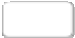 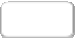 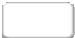 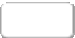 For the following, think about your speciﬁc project. Please record a number for the 2022 calendar year.Number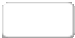 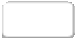 Number of people who received release time for student mentoring?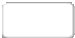 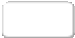 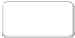 Number of visiting research scholars hired?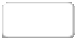 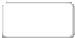 Number of internal or external workshops/ trainings/ seminars oﬀered?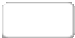 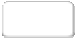 Given this list, have we missed any other metrics related to faculty research and development to show your impact or progress in building institutional research capacity? If easily accessible, please provide a number for each.Please describe the impact of NASA-funded faculty research and development in building your institution’s capacity to do research.FUNDING AND INFRASTRUCTURE ENHANCEMENTS	An element of institutional research capacity is improving research infrastructure, developing new inventions, and obtaining additional funding for research activities. Please indicate whether NASA funding helped your institution to develop or enhance its infrastructure during the reporting period. Record one response for each line for the 2022 calendar year.For the following, think about your speciﬁc project. Please record a number for the 2022 calendar year.Number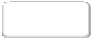 Number of existing research laboratories and/or facilities were upgraded?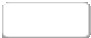 Number of restorations to existing equipment?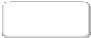 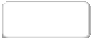 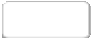 Number of new patents and licenses secured?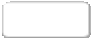 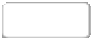 Given this list, have we missed any other metrics related to infrastructure enhancement to show your impact or progress in building institutional research capacity? If easily accessible, please provide a number for each.Please describe the impact of NASA-funded infrastructure enhancements for building your institution's capacity to do research.FUNDING AND INFRASTRUCTURE	An element of institutional research capacity is improving research infrastructure, developing new inventions, and obtaining additional funding for research activities. Please indicate whether NASA funding helped your institution to develop or enhance its infrastructure. Record one response for each line for the 2022 calendar year.Do you have any funding in addition to the NASA EPSCoR funding? Please include other NASA and non-NASA funding in this section.  Yes NoFUNDING AND INFRASTRUCTURE	What is the source of that additional funding?What is the amount?What is the timeline for the funding?Do you have any additional funding to report?  Yes NoADDITIONAL FUNDING AND INFRASTRUCTURE - 1	What is the source?What is the amount?What is the timeline for the funding?Do you have any additional funding to report?  Yes NoADDITIONAL FUNDING AND INFRASTRUCTURE - 2	What is the source?What is the amount?What is the timeline for the funding?Do you have any additional funding to report?  Yes No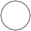 ADDITIONAL FUNDING AND INFRASTRUCTURE - 3	What is the source?What is the amount?What is the timeline for the funding?Do you have any additional funding to report?  Yes NoADDITIONAL FUNDING AND INFRASTRUCTURE - 4	What is the source?What is the amount?What is the timeline for the funding?FUNDING SOURCES	Have you submitted for any new funds that are currently under review?  Yes NoFUNDING SOURCES	What is the source of this potential new funding?What is the amount?What is the timeline for the funding?Do you have any additional funding to report?  Yes NoADDITIONAL  FUNDING  SOURCES  - 1	What is the source?What is the amount?What is the timeline for the funding?Do you have any additional funding to report?  Yes NoADDITIONAL  FUNDING  SOURCES  - 2	What is the source?What is the amount?What is the timeline for the funding?Do you have any additional funding to report?  Yes NoADDITIONAL  FUNDING  SOURCES  - 3	What is the source?What is the amount?What is the timeline for the funding?Do you have any additional funding to report?  Yes NoADDITIONAL  FUNDING  SOURCES  - 4	What is the source?What is the amount?What is the timeline for the funding?FUNDING AND INFRASTRUCTURE	Please describe the impact of NASA-funding for building your institution's capacity to do research.PARTNERSHIPS  DEVELOPMENT	An element of institutional research capacity is building and developing partnerships to support research activities. Please indicate whether NASA funding helped your institution enhance its partnerships eﬀorts. Record one response for each line for the 2022 calendar year.For the following, think about your speciﬁc project. Please record a number for the 2022 calendar year.Number of new collaborations with NASA or NASAcontractors?Number of new industry partners?Number of new partnerships with federal, state, and/or local government organizations?Number of new partnerships developed with other institutions of higher education?Number of new partnerships with K-12 schools?Number of new partnerships with informal education institutions/providers?Given this list, have we missed any other metrics related to partnerships to show your impact or progress in building institutional research capacity? If easily accessible, please provide a number for each.Please describe the impact of partnership development for building your institution's capacity to do research.Think back to the four components of institutional research capacity we have asked you about Student Engagement and Support, Faculty Research and Development, Funding and Infrastructure Enhancements, and Partnerships Development. How helpful is each?Move the slider left or right to show your perception of the usefulness of each component for measuring your institutions’ institutional research capacity at this time.Student Engagement and Support (designing new courses for students, degrees awarded, funding to support students’ participation in research activities, e.g., graduate assistantships or fellowships)Does Not Help to Measure Research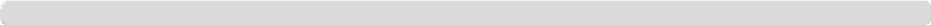 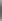 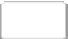 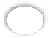 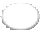 Capacity	NeutralVery Helpful to Measure  ResearchCapacityFaculty Research and Development (conferences and other presentations; publications of journal articles, books/chapters, other non-periodicals; and leading workshops or training)Does Not Help to Measure Research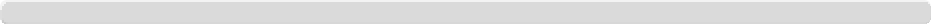 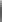 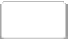 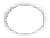 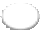 Capacity	NeutralVery Helpful to Measure  ResearchCapacityFunding and Infrastructure (physical infrastructure or technologies, inventions, or new funding)Does Not Help to Measure Research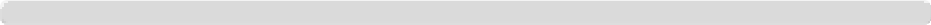 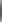 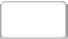 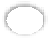 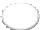 Capacity	NeutralVery Helpful to Measure  ResearchCapacityPartnerships (developing new partnerships with NASA, other educational entities, industry, or organizations)Does Not Help to Measure Research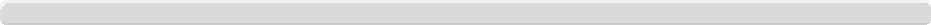 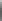 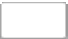 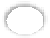 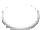 Capacity	NeutralVery Helpful to Measure  ResearchCapacityINSTITUTIONAL DESCRIPTION AND YOUR ROLE	Is your institution a Minority Serving Institution (MSI)?  Yes NoBACKGROUND INFORMATION AND DEMOGRAPHICS	If your institution is an MSI, which of the following categories best characterizes your institution? (Mark all that apply)Alaska Native and Native HawaiianAsian American and Native American Paciﬁc Islander serving institution Hispanic Serving InstitutionHistorically Black Colleges and University Predominantly Black InstitutionTribal College or University Predominantly White InstitutionBACKGROUND INFORMATION AND DEMOGRAPHICS	What is your institution’s Carnegie classiﬁcation? (Select One)  R1: Doctoral Universities – Very high research activity   R2: Doctoral Universities – High research activity  D/PU: Doctoral/Professional Universities  M1: Master's Colleges and Universities – Larger programs   M2: Master's Colleges and Universities – Medium programs   M3: Master's Colleges and Universities – Smaller programs   Baccalaureate Undergraduate  Community College   Other (please specify)What is your current role on this NASA activity at your institution? [choose one]  Principal Investigator (PI)   Co-Investigator (Co-PI)   Sci-PI or Co-Sci-PI  Other (please specify)How many years have you been involved in the EPSCoR community? (enter a number only)For how many years have you been in a research role? (enter only a number)May we contact you to participate in a follow-up interview?  Yes No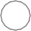 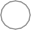 BACKGROUND INFORMATION AND DEMOGRAPHICS	Please provide your email address.